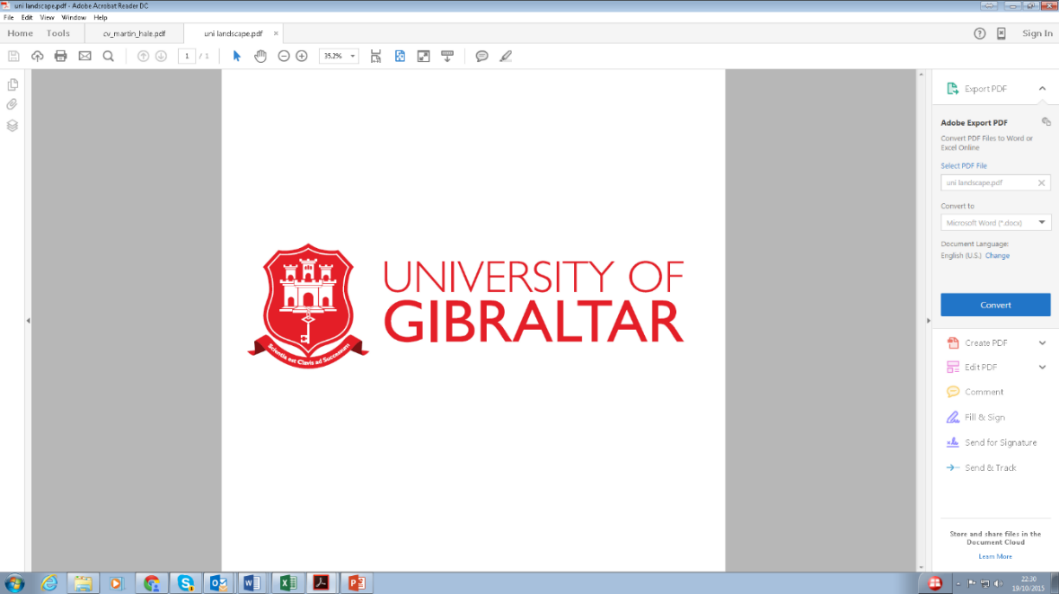 Application for the Gibraltar Commonwealth Scholarship Scheme(for PhD Study)All parts of this application must be completed in full.All sections of this application form can be extended to accommodate your information.Please note in Part 2 (2.2) you are asked to attach your Research Proposal as a separate stand-alone document entitled ‘Research Proposal’.Please note that you are not required at this stage to provide copies of passport pages, birth certificates or recent photographs.  If you are shortlisted we will require you to submit notarised copies of these documents.Applications must be received by Thursday 15th June, 12 noon Gibraltar time (GMT+1)and must be submitted through the dedicated email account commonwealth@unigib.edu.gi.PART 1 : Applicant DetailsApplicant DetailsForename (given name): Surname (as on passport): Primary Nationality/Citizenship Second Nationality/Citizenship (if applicable): Place of Residence : Place of birth : Date of birth : Are you : male ;    female ;    other single ;    married ;    partner Contact DetailsYour address for correspondence about this application: Email address for correspondence about this application: Telephone number(s):Permanent address (if different to correspondence address above):Country of permanent residence (if different to country of correspondence above):Emergency contactName :Email :Telephone number(s) : Relationship (eg: parent, spouse, friend)Residency DetailsIf your permanent address is not in the country of your birth, please state the year in which you left that country and disclose any subsequent change of permanent residence: Educational Career to DateEducational Career to DateEducational Career to DateEducational Career to DateEducational Career to DateEducational Career to DateEducational Career to DateEducational Career to DateEducational Career to DateEducational Career to DateEducational Career to Date1.4.1 Please list all undergraduate and postgraduate qualifications attained (please do not include any pre-university qualifications)1.4.1 Please list all undergraduate and postgraduate qualifications attained (please do not include any pre-university qualifications)1.4.1 Please list all undergraduate and postgraduate qualifications attained (please do not include any pre-university qualifications)1.4.1 Please list all undergraduate and postgraduate qualifications attained (please do not include any pre-university qualifications)1.4.1 Please list all undergraduate and postgraduate qualifications attained (please do not include any pre-university qualifications)1.4.1 Please list all undergraduate and postgraduate qualifications attained (please do not include any pre-university qualifications)1.4.1 Please list all undergraduate and postgraduate qualifications attained (please do not include any pre-university qualifications)1.4.1 Please list all undergraduate and postgraduate qualifications attained (please do not include any pre-university qualifications)1.4.1 Please list all undergraduate and postgraduate qualifications attained (please do not include any pre-university qualifications)1.4.1 Please list all undergraduate and postgraduate qualifications attained (please do not include any pre-university qualifications)1.4.1 Please list all undergraduate and postgraduate qualifications attained (please do not include any pre-university qualifications)Name of InstitutionDates AttendedSubjectSubjectLanguage of InstructionQualifications Awarded Qualifications Awarded Class of AwardClass of AwardDate of AwardAwarding BodyPlease list academic distinctions or prizesPlease list academic distinctions or prizesPlease list academic distinctions or prizesPlease list academic distinctions or prizesPlease list academic distinctions or prizesPlease list academic distinctions or prizesPlease list academic distinctions or prizesPlease list academic distinctions or prizesPlease list academic distinctions or prizesPlease list academic distinctions or prizesPlease list academic distinctions or prizesName of Distinction/AwardName of Distinction/AwardName of Distinction/AwardName of Distinction/AwardAwarding BodyAwarding BodyAwarding BodyAwarding BodyAwarding BodyDate AwardedDate AwardedPlease provide the title of any thesis or dissertation submitted for assessmentPlease provide the title of any thesis or dissertation submitted for assessmentPlease provide the title of any thesis or dissertation submitted for assessmentPlease provide the title of any thesis or dissertation submitted for assessmentPlease provide the title of any thesis or dissertation submitted for assessmentPlease provide the title of any thesis or dissertation submitted for assessmentPlease provide the title of any thesis or dissertation submitted for assessmentPlease provide the title of any thesis or dissertation submitted for assessmentPlease provide the title of any thesis or dissertation submitted for assessmentPlease provide the title of any thesis or dissertation submitted for assessmentPlease provide the title of any thesis or dissertation submitted for assessmentPlease list up to 5 publications, including any published thesesPublications should be listed by author in alphabetical order (on joint publications all names and initials should be included), followed by the date of publication, the article full journal title including volume number and page numbers.  References to books should give the names of any editors, year and place of publication.  Referencing style can be in MLA (Modern Language Association), Harvard or Chicago, but selected style must be consistent for the entire list.Eg:Blewitt, John and Daniella Tilbury. Searching for Resilience in Sustainable Development: Learning Journeys in Conservation.  Routledge, Taylor & Francis Group: London and New York, 2013. (MLA Style)Fa, D.A. (2008). Effects of tidal amplitude on the intertidal resource availability and dispersal pressure in prehistoric human coastal populations: the Mediterranean-Atlantic Transition.Quaternary Science Reviews, Vol. 27, pp.2194–2209. (Harvard StyleWard, Geoffrey C., and Ken Burns. The War: An Intimate History, 1941–1945. New York: Knopf, 2007. (Chicago Style)If a publication or abstract is available via the internet, please provide a web address/link.Please list up to 5 publications, including any published thesesPublications should be listed by author in alphabetical order (on joint publications all names and initials should be included), followed by the date of publication, the article full journal title including volume number and page numbers.  References to books should give the names of any editors, year and place of publication.  Referencing style can be in MLA (Modern Language Association), Harvard or Chicago, but selected style must be consistent for the entire list.Eg:Blewitt, John and Daniella Tilbury. Searching for Resilience in Sustainable Development: Learning Journeys in Conservation.  Routledge, Taylor & Francis Group: London and New York, 2013. (MLA Style)Fa, D.A. (2008). Effects of tidal amplitude on the intertidal resource availability and dispersal pressure in prehistoric human coastal populations: the Mediterranean-Atlantic Transition.Quaternary Science Reviews, Vol. 27, pp.2194–2209. (Harvard StyleWard, Geoffrey C., and Ken Burns. The War: An Intimate History, 1941–1945. New York: Knopf, 2007. (Chicago Style)If a publication or abstract is available via the internet, please provide a web address/link.Please list up to 5 publications, including any published thesesPublications should be listed by author in alphabetical order (on joint publications all names and initials should be included), followed by the date of publication, the article full journal title including volume number and page numbers.  References to books should give the names of any editors, year and place of publication.  Referencing style can be in MLA (Modern Language Association), Harvard or Chicago, but selected style must be consistent for the entire list.Eg:Blewitt, John and Daniella Tilbury. Searching for Resilience in Sustainable Development: Learning Journeys in Conservation.  Routledge, Taylor & Francis Group: London and New York, 2013. (MLA Style)Fa, D.A. (2008). Effects of tidal amplitude on the intertidal resource availability and dispersal pressure in prehistoric human coastal populations: the Mediterranean-Atlantic Transition.Quaternary Science Reviews, Vol. 27, pp.2194–2209. (Harvard StyleWard, Geoffrey C., and Ken Burns. The War: An Intimate History, 1941–1945. New York: Knopf, 2007. (Chicago Style)If a publication or abstract is available via the internet, please provide a web address/link.Please list up to 5 publications, including any published thesesPublications should be listed by author in alphabetical order (on joint publications all names and initials should be included), followed by the date of publication, the article full journal title including volume number and page numbers.  References to books should give the names of any editors, year and place of publication.  Referencing style can be in MLA (Modern Language Association), Harvard or Chicago, but selected style must be consistent for the entire list.Eg:Blewitt, John and Daniella Tilbury. Searching for Resilience in Sustainable Development: Learning Journeys in Conservation.  Routledge, Taylor & Francis Group: London and New York, 2013. (MLA Style)Fa, D.A. (2008). Effects of tidal amplitude on the intertidal resource availability and dispersal pressure in prehistoric human coastal populations: the Mediterranean-Atlantic Transition.Quaternary Science Reviews, Vol. 27, pp.2194–2209. (Harvard StyleWard, Geoffrey C., and Ken Burns. The War: An Intimate History, 1941–1945. New York: Knopf, 2007. (Chicago Style)If a publication or abstract is available via the internet, please provide a web address/link.Please list up to 5 publications, including any published thesesPublications should be listed by author in alphabetical order (on joint publications all names and initials should be included), followed by the date of publication, the article full journal title including volume number and page numbers.  References to books should give the names of any editors, year and place of publication.  Referencing style can be in MLA (Modern Language Association), Harvard or Chicago, but selected style must be consistent for the entire list.Eg:Blewitt, John and Daniella Tilbury. Searching for Resilience in Sustainable Development: Learning Journeys in Conservation.  Routledge, Taylor & Francis Group: London and New York, 2013. (MLA Style)Fa, D.A. (2008). Effects of tidal amplitude on the intertidal resource availability and dispersal pressure in prehistoric human coastal populations: the Mediterranean-Atlantic Transition.Quaternary Science Reviews, Vol. 27, pp.2194–2209. (Harvard StyleWard, Geoffrey C., and Ken Burns. The War: An Intimate History, 1941–1945. New York: Knopf, 2007. (Chicago Style)If a publication or abstract is available via the internet, please provide a web address/link.Please list up to 5 publications, including any published thesesPublications should be listed by author in alphabetical order (on joint publications all names and initials should be included), followed by the date of publication, the article full journal title including volume number and page numbers.  References to books should give the names of any editors, year and place of publication.  Referencing style can be in MLA (Modern Language Association), Harvard or Chicago, but selected style must be consistent for the entire list.Eg:Blewitt, John and Daniella Tilbury. Searching for Resilience in Sustainable Development: Learning Journeys in Conservation.  Routledge, Taylor & Francis Group: London and New York, 2013. (MLA Style)Fa, D.A. (2008). Effects of tidal amplitude on the intertidal resource availability and dispersal pressure in prehistoric human coastal populations: the Mediterranean-Atlantic Transition.Quaternary Science Reviews, Vol. 27, pp.2194–2209. (Harvard StyleWard, Geoffrey C., and Ken Burns. The War: An Intimate History, 1941–1945. New York: Knopf, 2007. (Chicago Style)If a publication or abstract is available via the internet, please provide a web address/link.Please list up to 5 publications, including any published thesesPublications should be listed by author in alphabetical order (on joint publications all names and initials should be included), followed by the date of publication, the article full journal title including volume number and page numbers.  References to books should give the names of any editors, year and place of publication.  Referencing style can be in MLA (Modern Language Association), Harvard or Chicago, but selected style must be consistent for the entire list.Eg:Blewitt, John and Daniella Tilbury. Searching for Resilience in Sustainable Development: Learning Journeys in Conservation.  Routledge, Taylor & Francis Group: London and New York, 2013. (MLA Style)Fa, D.A. (2008). Effects of tidal amplitude on the intertidal resource availability and dispersal pressure in prehistoric human coastal populations: the Mediterranean-Atlantic Transition.Quaternary Science Reviews, Vol. 27, pp.2194–2209. (Harvard StyleWard, Geoffrey C., and Ken Burns. The War: An Intimate History, 1941–1945. New York: Knopf, 2007. (Chicago Style)If a publication or abstract is available via the internet, please provide a web address/link.Please list up to 5 publications, including any published thesesPublications should be listed by author in alphabetical order (on joint publications all names and initials should be included), followed by the date of publication, the article full journal title including volume number and page numbers.  References to books should give the names of any editors, year and place of publication.  Referencing style can be in MLA (Modern Language Association), Harvard or Chicago, but selected style must be consistent for the entire list.Eg:Blewitt, John and Daniella Tilbury. Searching for Resilience in Sustainable Development: Learning Journeys in Conservation.  Routledge, Taylor & Francis Group: London and New York, 2013. (MLA Style)Fa, D.A. (2008). Effects of tidal amplitude on the intertidal resource availability and dispersal pressure in prehistoric human coastal populations: the Mediterranean-Atlantic Transition.Quaternary Science Reviews, Vol. 27, pp.2194–2209. (Harvard StyleWard, Geoffrey C., and Ken Burns. The War: An Intimate History, 1941–1945. New York: Knopf, 2007. (Chicago Style)If a publication or abstract is available via the internet, please provide a web address/link.Please list up to 5 publications, including any published thesesPublications should be listed by author in alphabetical order (on joint publications all names and initials should be included), followed by the date of publication, the article full journal title including volume number and page numbers.  References to books should give the names of any editors, year and place of publication.  Referencing style can be in MLA (Modern Language Association), Harvard or Chicago, but selected style must be consistent for the entire list.Eg:Blewitt, John and Daniella Tilbury. Searching for Resilience in Sustainable Development: Learning Journeys in Conservation.  Routledge, Taylor & Francis Group: London and New York, 2013. (MLA Style)Fa, D.A. (2008). Effects of tidal amplitude on the intertidal resource availability and dispersal pressure in prehistoric human coastal populations: the Mediterranean-Atlantic Transition.Quaternary Science Reviews, Vol. 27, pp.2194–2209. (Harvard StyleWard, Geoffrey C., and Ken Burns. The War: An Intimate History, 1941–1945. New York: Knopf, 2007. (Chicago Style)If a publication or abstract is available via the internet, please provide a web address/link.Please list up to 5 publications, including any published thesesPublications should be listed by author in alphabetical order (on joint publications all names and initials should be included), followed by the date of publication, the article full journal title including volume number and page numbers.  References to books should give the names of any editors, year and place of publication.  Referencing style can be in MLA (Modern Language Association), Harvard or Chicago, but selected style must be consistent for the entire list.Eg:Blewitt, John and Daniella Tilbury. Searching for Resilience in Sustainable Development: Learning Journeys in Conservation.  Routledge, Taylor & Francis Group: London and New York, 2013. (MLA Style)Fa, D.A. (2008). Effects of tidal amplitude on the intertidal resource availability and dispersal pressure in prehistoric human coastal populations: the Mediterranean-Atlantic Transition.Quaternary Science Reviews, Vol. 27, pp.2194–2209. (Harvard StyleWard, Geoffrey C., and Ken Burns. The War: An Intimate History, 1941–1945. New York: Knopf, 2007. (Chicago Style)If a publication or abstract is available via the internet, please provide a web address/link.Please list up to 5 publications, including any published thesesPublications should be listed by author in alphabetical order (on joint publications all names and initials should be included), followed by the date of publication, the article full journal title including volume number and page numbers.  References to books should give the names of any editors, year and place of publication.  Referencing style can be in MLA (Modern Language Association), Harvard or Chicago, but selected style must be consistent for the entire list.Eg:Blewitt, John and Daniella Tilbury. Searching for Resilience in Sustainable Development: Learning Journeys in Conservation.  Routledge, Taylor & Francis Group: London and New York, 2013. (MLA Style)Fa, D.A. (2008). Effects of tidal amplitude on the intertidal resource availability and dispersal pressure in prehistoric human coastal populations: the Mediterranean-Atlantic Transition.Quaternary Science Reviews, Vol. 27, pp.2194–2209. (Harvard StyleWard, Geoffrey C., and Ken Burns. The War: An Intimate History, 1941–1945. New York: Knopf, 2007. (Chicago Style)If a publication or abstract is available via the internet, please provide a web address/link.Publication Details Publication Details Publication Details Publication Details Publication Details Publication Details Publication Details Publication Details Web AddressWeb AddressWeb AddressProfessional RecordProfessional RecordProfessional RecordProfessional RecordProfessional RecordProfessional RecordProfessional RecordProfessional RecordProfessional RecordProfessional RecordProfessional Record1.5.1 Please provide details of the last 5 employments held, starting with the most recent1.5.1 Please provide details of the last 5 employments held, starting with the most recent1.5.1 Please provide details of the last 5 employments held, starting with the most recent1.5.1 Please provide details of the last 5 employments held, starting with the most recent1.5.1 Please provide details of the last 5 employments held, starting with the most recent1.5.1 Please provide details of the last 5 employments held, starting with the most recent1.5.1 Please provide details of the last 5 employments held, starting with the most recent1.5.1 Please provide details of the last 5 employments held, starting with the most recent1.5.1 Please provide details of the last 5 employments held, starting with the most recent1.5.1 Please provide details of the last 5 employments held, starting with the most recent1.5.1 Please provide details of the last 5 employments held, starting with the most recentDates (from-to)CountryCountryEmployer (including address)Employer (including address)Employer (including address)Main ResponsibilitiesMain ResponsibilitiesMain ResponsibilitiesMain ResponsibilitiesMain Responsibilities1.5.2  Please list up to 3 professional qualifications obtained.  Professional qualifications are those awarded by a professional body eg: Institute of Marine Engineering, Science and Technology (IMarEST)1.5.2  Please list up to 3 professional qualifications obtained.  Professional qualifications are those awarded by a professional body eg: Institute of Marine Engineering, Science and Technology (IMarEST)1.5.2  Please list up to 3 professional qualifications obtained.  Professional qualifications are those awarded by a professional body eg: Institute of Marine Engineering, Science and Technology (IMarEST)1.5.2  Please list up to 3 professional qualifications obtained.  Professional qualifications are those awarded by a professional body eg: Institute of Marine Engineering, Science and Technology (IMarEST)1.5.2  Please list up to 3 professional qualifications obtained.  Professional qualifications are those awarded by a professional body eg: Institute of Marine Engineering, Science and Technology (IMarEST)1.5.2  Please list up to 3 professional qualifications obtained.  Professional qualifications are those awarded by a professional body eg: Institute of Marine Engineering, Science and Technology (IMarEST)1.5.2  Please list up to 3 professional qualifications obtained.  Professional qualifications are those awarded by a professional body eg: Institute of Marine Engineering, Science and Technology (IMarEST)1.5.2  Please list up to 3 professional qualifications obtained.  Professional qualifications are those awarded by a professional body eg: Institute of Marine Engineering, Science and Technology (IMarEST)1.5.2  Please list up to 3 professional qualifications obtained.  Professional qualifications are those awarded by a professional body eg: Institute of Marine Engineering, Science and Technology (IMarEST)1.5.2  Please list up to 3 professional qualifications obtained.  Professional qualifications are those awarded by a professional body eg: Institute of Marine Engineering, Science and Technology (IMarEST)1.5.2  Please list up to 3 professional qualifications obtained.  Professional qualifications are those awarded by a professional body eg: Institute of Marine Engineering, Science and Technology (IMarEST)Date AwardedQualification Qualification Awarding BodyAwarding BodyAwarding BodyOther InformationOther InformationOther InformationOther InformationOther Information1.5.3  Please list up to 3 short courses and/or continuing professional development programmes you have attended and consider relevant to the application1.5.3  Please list up to 3 short courses and/or continuing professional development programmes you have attended and consider relevant to the application1.5.3  Please list up to 3 short courses and/or continuing professional development programmes you have attended and consider relevant to the application1.5.3  Please list up to 3 short courses and/or continuing professional development programmes you have attended and consider relevant to the application1.5.3  Please list up to 3 short courses and/or continuing professional development programmes you have attended and consider relevant to the application1.5.3  Please list up to 3 short courses and/or continuing professional development programmes you have attended and consider relevant to the application1.5.3  Please list up to 3 short courses and/or continuing professional development programmes you have attended and consider relevant to the application1.5.3  Please list up to 3 short courses and/or continuing professional development programmes you have attended and consider relevant to the application1.5.3  Please list up to 3 short courses and/or continuing professional development programmes you have attended and consider relevant to the application1.5.3  Please list up to 3 short courses and/or continuing professional development programmes you have attended and consider relevant to the application1.5.3  Please list up to 3 short courses and/or continuing professional development programmes you have attended and consider relevant to the applicationDate(s)Title of CourseTitle of CourseOrganising BodyOrganising BodyOrganising BodyPlace of StudyPlace of StudyPlace of StudyPlace of StudyPlace of Study1.5.4  Please list up to 3 charitable/voluntary or public activities undertaken1.5.4  Please list up to 3 charitable/voluntary or public activities undertaken1.5.4  Please list up to 3 charitable/voluntary or public activities undertaken1.5.4  Please list up to 3 charitable/voluntary or public activities undertaken1.5.4  Please list up to 3 charitable/voluntary or public activities undertaken1.5.4  Please list up to 3 charitable/voluntary or public activities undertaken1.5.4  Please list up to 3 charitable/voluntary or public activities undertaken1.5.4  Please list up to 3 charitable/voluntary or public activities undertaken1.5.4  Please list up to 3 charitable/voluntary or public activities undertaken1.5.4  Please list up to 3 charitable/voluntary or public activities undertaken1.5.4  Please list up to 3 charitable/voluntary or public activities undertakenDate(s)Organisation Organisation Activities/AchievementsActivities/AchievementsActivities/AchievementsActivities/AchievementsActivities/AchievementsActivities/AchievementsActivities/AchievementsActivities/AchievementsOther Information Other Information Other Information Other Information Other Information Other Information Other Information Other Information Other Information Other Information Other Information 1.6.1 Is English your first language? Yes      No If the answer is ‘no’, please provide certificated evidence of your IELTS competency (ie: an IELTS score of 6.5; or a TOEFL score of 600; and evidence that you have achieved a minimum of English Language competence equivalent to at least IELTS 5.5 across all four disciplines – writing, reading, speaking and listening)1.6.1 Is English your first language? Yes      No If the answer is ‘no’, please provide certificated evidence of your IELTS competency (ie: an IELTS score of 6.5; or a TOEFL score of 600; and evidence that you have achieved a minimum of English Language competence equivalent to at least IELTS 5.5 across all four disciplines – writing, reading, speaking and listening)1.6.1 Is English your first language? Yes      No If the answer is ‘no’, please provide certificated evidence of your IELTS competency (ie: an IELTS score of 6.5; or a TOEFL score of 600; and evidence that you have achieved a minimum of English Language competence equivalent to at least IELTS 5.5 across all four disciplines – writing, reading, speaking and listening)1.6.1 Is English your first language? Yes      No If the answer is ‘no’, please provide certificated evidence of your IELTS competency (ie: an IELTS score of 6.5; or a TOEFL score of 600; and evidence that you have achieved a minimum of English Language competence equivalent to at least IELTS 5.5 across all four disciplines – writing, reading, speaking and listening)1.6.1 Is English your first language? Yes      No If the answer is ‘no’, please provide certificated evidence of your IELTS competency (ie: an IELTS score of 6.5; or a TOEFL score of 600; and evidence that you have achieved a minimum of English Language competence equivalent to at least IELTS 5.5 across all four disciplines – writing, reading, speaking and listening)1.6.1 Is English your first language? Yes      No If the answer is ‘no’, please provide certificated evidence of your IELTS competency (ie: an IELTS score of 6.5; or a TOEFL score of 600; and evidence that you have achieved a minimum of English Language competence equivalent to at least IELTS 5.5 across all four disciplines – writing, reading, speaking and listening)1.6.1 Is English your first language? Yes      No If the answer is ‘no’, please provide certificated evidence of your IELTS competency (ie: an IELTS score of 6.5; or a TOEFL score of 600; and evidence that you have achieved a minimum of English Language competence equivalent to at least IELTS 5.5 across all four disciplines – writing, reading, speaking and listening)1.6.1 Is English your first language? Yes      No If the answer is ‘no’, please provide certificated evidence of your IELTS competency (ie: an IELTS score of 6.5; or a TOEFL score of 600; and evidence that you have achieved a minimum of English Language competence equivalent to at least IELTS 5.5 across all four disciplines – writing, reading, speaking and listening)1.6.1 Is English your first language? Yes      No If the answer is ‘no’, please provide certificated evidence of your IELTS competency (ie: an IELTS score of 6.5; or a TOEFL score of 600; and evidence that you have achieved a minimum of English Language competence equivalent to at least IELTS 5.5 across all four disciplines – writing, reading, speaking and listening)1.6.1 Is English your first language? Yes      No If the answer is ‘no’, please provide certificated evidence of your IELTS competency (ie: an IELTS score of 6.5; or a TOEFL score of 600; and evidence that you have achieved a minimum of English Language competence equivalent to at least IELTS 5.5 across all four disciplines – writing, reading, speaking and listening)1.6.1 Is English your first language? Yes      No If the answer is ‘no’, please provide certificated evidence of your IELTS competency (ie: an IELTS score of 6.5; or a TOEFL score of 600; and evidence that you have achieved a minimum of English Language competence equivalent to at least IELTS 5.5 across all four disciplines – writing, reading, speaking and listening)1.6.3  Please include any other information about your career to date that you think is relevant to this application1.6.3  Please include any other information about your career to date that you think is relevant to this application1.6.3  Please include any other information about your career to date that you think is relevant to this application1.6.3  Please include any other information about your career to date that you think is relevant to this application1.6.3  Please include any other information about your career to date that you think is relevant to this application1.6.3  Please include any other information about your career to date that you think is relevant to this application1.6.3  Please include any other information about your career to date that you think is relevant to this application1.6.3  Please include any other information about your career to date that you think is relevant to this application1.6.3  Please include any other information about your career to date that you think is relevant to this application1.6.3  Please include any other information about your career to date that you think is relevant to this application1.6.3  Please include any other information about your career to date that you think is relevant to this application7.  Referees      You are required to provide the name and contact details of three referees, at least two      of whom must be academic referees.  All of the referees must be qualified to comment      on your ability to benefit from the proposed course of study.     If you undertook and completed a Master’s degree one of the referees must be your Master’sdegree supervisor.      The University reserves the right to approach any or none of the nominated referees.     In seeking references the University will share this application with the referees you nominate.7.  Referees      You are required to provide the name and contact details of three referees, at least two      of whom must be academic referees.  All of the referees must be qualified to comment      on your ability to benefit from the proposed course of study.     If you undertook and completed a Master’s degree one of the referees must be your Master’sdegree supervisor.      The University reserves the right to approach any or none of the nominated referees.     In seeking references the University will share this application with the referees you nominate.7.  Referees      You are required to provide the name and contact details of three referees, at least two      of whom must be academic referees.  All of the referees must be qualified to comment      on your ability to benefit from the proposed course of study.     If you undertook and completed a Master’s degree one of the referees must be your Master’sdegree supervisor.      The University reserves the right to approach any or none of the nominated referees.     In seeking references the University will share this application with the referees you nominate.Name : Job Title : Organisation :(including professional address)Email :(it is important to provide the correct email address, to ensure your application can be processed) Phone number(s) : Web Directory Entries :  (eg: ResearchGate, Academia.edu, LinkedIn, Scopus, ORCID, Mendeley, Google Scholar Citations)Name : Job Title : Organisation :(including professional address)Email :(it is important to provide the correct email address, to ensure your application can be processed) Phone number(s) : Web Directory Entries :  (eg: ResearchGate, Academia.edu, LinkedIn, Scopus, ORCID, Mendeley, Google Scholar Citations)Name : Job Title : Organisation :(including professional address)Email :(it is important to provide the correct email address, to ensure your application can be processed) Phone number(s) : Web Directory Entries :  (eg: ResearchGate, Academia.edu, LinkedIn, Scopus, ORCID, Mendeley, Google Scholar Citations)Name : Job Title : Organisation :(including professional address)Email :(it is important to provide the correct email address, to ensure your application can be processed) Phone number(s) : Web Directory Entries :  (eg: ResearchGate, Academia.edu, LinkedIn, Scopus, ORCID, Mendeley, Google Scholar Citations)Name : Job Title : Organisation :(including professional address)Email :(it is important to provide the correct email address, to ensure your application can be processed) Phone number(s) : Web Directory Entries :  (eg: ResearchGate, Academia.edu, LinkedIn, Scopus, ORCID, Mendeley, Google Scholar Citations)Name : Job Title : Organisation :(including professional address)Email :(it is important to provide the correct email address, to ensure your application can be processed) Phone number(s) : Web Directory Entries :  (eg: ResearchGate, Academia.edu, LinkedIn, Scopus, ORCID, Mendeley, Google Scholar Citations)Name : Job Title : Organisation :(including professional address)Email :(it is important to provide the correct email address, to ensure your application can be processed) Phone number(s) : Web Directory Entries :  (eg: ResearchGate, Academia.edu, LinkedIn, Scopus, ORCID, Mendeley, Google Scholar Citations)8.  External Reviewers      You are required to provide the name and contact details of up to three subject      specialists whom you think might be approached to review your PhD proposal and/or        who might be able to offer expert supervision in your chosen field of study.       The University reserves the right to approach any or none of the nominated external      reviewers.8.  External Reviewers      You are required to provide the name and contact details of up to three subject      specialists whom you think might be approached to review your PhD proposal and/or        who might be able to offer expert supervision in your chosen field of study.       The University reserves the right to approach any or none of the nominated external      reviewers.8.  External Reviewers      You are required to provide the name and contact details of up to three subject      specialists whom you think might be approached to review your PhD proposal and/or        who might be able to offer expert supervision in your chosen field of study.       The University reserves the right to approach any or none of the nominated external      reviewers.Name : Job Title : Organisation :(including professional address)Email :(it is important to provide the correct email address, to ensure your application can be processed) Phone number(s) : Web Directory Entries :  (eg: ResearchGate, Academia.edu, LinkedIn, Scopus, ORCID, Mendeley, Google Scholar Citations)Name : Job Title : Organisation :(including professional address)Email :(it is important to provide the correct email address, to ensure your application can be processed) Phone number(s) : Web Directory Entries :  (eg: ResearchGate, Academia.edu, LinkedIn, Scopus, ORCID, Mendeley, Google Scholar Citations)Name : Job Title : Organisation :(including professional address)Email :(it is important to provide the correct email address, to ensure your application can be processed) Phone number(s) : Web Directory Entries :  (eg: ResearchGate, Academia.edu, LinkedIn, Scopus, ORCID, Mendeley, Google Scholar Citations)Name : Job Title : Organisation :(including professional address)Email :(it is important to provide the correct email address, to ensure your application can be processed) Phone number(s) : Web Directory Entries :  (eg: ResearchGate, Academia.edu, LinkedIn, Scopus, ORCID, Mendeley, Google Scholar Citations)Name : Job Title : Organisation :(including professional address)Email :(it is important to provide the correct email address, to ensure your application can be processed) Phone number(s) : Web Directory Entries :  (eg: ResearchGate, Academia.edu, LinkedIn, Scopus, ORCID, Mendeley, Google Scholar Citations)Name : Job Title : Organisation :(including professional address)Email :(it is important to provide the correct email address, to ensure your application can be processed) Phone number(s) : Web Directory Entries :  (eg: ResearchGate, Academia.edu, LinkedIn, Scopus, ORCID, Mendeley, Google Scholar Citations)Name : Job Title : Organisation :(including professional address)Email :(it is important to provide the correct email address, to ensure your application can be processed) Phone number(s) : Web Directory Entries :  (eg: ResearchGate, Academia.edu, LinkedIn, Scopus, ORCID, Mendeley, Google Scholar Citations)Name : Job Title : Organisation :(including professional address)Email :(it is important to provide the correct email address, to ensure your application can be processed) Phone number(s) : Web Directory Entries :  (eg: ResearchGate, Academia.edu, LinkedIn, Scopus, ORCID, Mendeley, Google Scholar Citations)Name : Job Title : Organisation :(including professional address)Email :(it is important to provide the correct email address, to ensure your application can be processed) Phone number(s) : Web Directory Entries :  (eg: ResearchGate, Academia.edu, LinkedIn, Scopus, ORCID, Mendeley, Google Scholar Citations)PART 2 : PhD Proposal and Impact PotentialPART 2 : PhD Proposal and Impact PotentialPART 2 : PhD Proposal and Impact PotentialReason for Applying for a Gibraltar Commonwealth Scholarship Please explain the factors that led you to choose to apply for this scholarship (no more than 200 words)Reason for Applying for a Gibraltar Commonwealth Scholarship Please explain the factors that led you to choose to apply for this scholarship (no more than 200 words)Reason for Applying for a Gibraltar Commonwealth Scholarship Please explain the factors that led you to choose to apply for this scholarship (no more than 200 words)Research ProposalThe external reviewers will have some expertise in the field of inquiry but will not necessarily be specialists and the Research and Research Degrees Committee will have general expertise.  This means you have to make the aims of your proposed study as clear as possible, you will need to make your proposed methodology clear and indicate the anticipated contribution to discipline knowledge.The reviewers will expect to see:An introduction, that explains the origins of the study and outlines the aims of the research;A context and rationale that provides a broad contextual overview of the field – based on professional experience and academic texts - , the specifics of the field of inquiry, and the evidence that draws out the rationale for the inquiry;The main research question and three to four subsidiary questions(s) –how? what? why? - based on the discussion developed in the context and rationale;A proposed methodology that demonstrates how the questions can/will be investigated; Evidence that the proposal is viable (eg: in terms of time, financial cost, access to research sites/participants/documents, and ethical considerations);The anticipated outcomesand impact of the research;The anticipated contribution to discipline knowledge.   You should provide a bibliography – at the end of the proposal – that supports your proposal.   The proposal should be no more than 3000 words in length and should be      attached asa separate stand-alone document entitled ‘Research Proposal’.Please note that all shortlisted proposals will be run through Turnitin, a plagiarism    detection tool. Research ProposalThe external reviewers will have some expertise in the field of inquiry but will not necessarily be specialists and the Research and Research Degrees Committee will have general expertise.  This means you have to make the aims of your proposed study as clear as possible, you will need to make your proposed methodology clear and indicate the anticipated contribution to discipline knowledge.The reviewers will expect to see:An introduction, that explains the origins of the study and outlines the aims of the research;A context and rationale that provides a broad contextual overview of the field – based on professional experience and academic texts - , the specifics of the field of inquiry, and the evidence that draws out the rationale for the inquiry;The main research question and three to four subsidiary questions(s) –how? what? why? - based on the discussion developed in the context and rationale;A proposed methodology that demonstrates how the questions can/will be investigated; Evidence that the proposal is viable (eg: in terms of time, financial cost, access to research sites/participants/documents, and ethical considerations);The anticipated outcomesand impact of the research;The anticipated contribution to discipline knowledge.   You should provide a bibliography – at the end of the proposal – that supports your proposal.   The proposal should be no more than 3000 words in length and should be      attached asa separate stand-alone document entitled ‘Research Proposal’.Please note that all shortlisted proposals will be run through Turnitin, a plagiarism    detection tool. Research ProposalThe external reviewers will have some expertise in the field of inquiry but will not necessarily be specialists and the Research and Research Degrees Committee will have general expertise.  This means you have to make the aims of your proposed study as clear as possible, you will need to make your proposed methodology clear and indicate the anticipated contribution to discipline knowledge.The reviewers will expect to see:An introduction, that explains the origins of the study and outlines the aims of the research;A context and rationale that provides a broad contextual overview of the field – based on professional experience and academic texts - , the specifics of the field of inquiry, and the evidence that draws out the rationale for the inquiry;The main research question and three to four subsidiary questions(s) –how? what? why? - based on the discussion developed in the context and rationale;A proposed methodology that demonstrates how the questions can/will be investigated; Evidence that the proposal is viable (eg: in terms of time, financial cost, access to research sites/participants/documents, and ethical considerations);The anticipated outcomesand impact of the research;The anticipated contribution to discipline knowledge.   You should provide a bibliography – at the end of the proposal – that supports your proposal.   The proposal should be no more than 3000 words in length and should be      attached asa separate stand-alone document entitled ‘Research Proposal’.Please note that all shortlisted proposals will be run through Turnitin, a plagiarism    detection tool. Impact Potential Commonwealth Scholarships are awarded on the potential contributions a scholar will    make in terms of world-class research and scholarship. As well as attracting high calibre candidates the University is keen to support candidates: whose research will help promote international recognition of higher education in Gibraltar;who seek to become leaders in their chosen profession; andwhose work is for the benefit of wider society.In this section you are asked to: describe how your research will develop knowledge, networks, international links or strategic relationships in your field of study;describe how you will use your new skills and qualifications on return to your country;explain the potential of the outcomes of your research to expand the knowledge-based economy into successful public service outcomes, growth or social well-being, and how any such impact might be assessed;your motivation and ability to assume a leadership role (it is recommended that you draw on past work, voluntary work or other non-academic experience/achievements).The impact potential statement should be no more than 750 words in length.Impact Potential Commonwealth Scholarships are awarded on the potential contributions a scholar will    make in terms of world-class research and scholarship. As well as attracting high calibre candidates the University is keen to support candidates: whose research will help promote international recognition of higher education in Gibraltar;who seek to become leaders in their chosen profession; andwhose work is for the benefit of wider society.In this section you are asked to: describe how your research will develop knowledge, networks, international links or strategic relationships in your field of study;describe how you will use your new skills and qualifications on return to your country;explain the potential of the outcomes of your research to expand the knowledge-based economy into successful public service outcomes, growth or social well-being, and how any such impact might be assessed;your motivation and ability to assume a leadership role (it is recommended that you draw on past work, voluntary work or other non-academic experience/achievements).The impact potential statement should be no more than 750 words in length.Impact Potential Commonwealth Scholarships are awarded on the potential contributions a scholar will    make in terms of world-class research and scholarship. As well as attracting high calibre candidates the University is keen to support candidates: whose research will help promote international recognition of higher education in Gibraltar;who seek to become leaders in their chosen profession; andwhose work is for the benefit of wider society.In this section you are asked to: describe how your research will develop knowledge, networks, international links or strategic relationships in your field of study;describe how you will use your new skills and qualifications on return to your country;explain the potential of the outcomes of your research to expand the knowledge-based economy into successful public service outcomes, growth or social well-being, and how any such impact might be assessed;your motivation and ability to assume a leadership role (it is recommended that you draw on past work, voluntary work or other non-academic experience/achievements).The impact potential statement should be no more than 750 words in length.PART 3 : Future Career Plans The selection committee requires a clear idea of how the Gibraltar Commonwealth Scholarship for PhD will assist you in your planned career.Please provide brief details of the skills that you expect to gain from the course of study and award and of your professional plans when you return home on completion of the award.PART 3 : Future Career Plans The selection committee requires a clear idea of how the Gibraltar Commonwealth Scholarship for PhD will assist you in your planned career.Please provide brief details of the skills that you expect to gain from the course of study and award and of your professional plans when you return home on completion of the award.PART 3 : Future Career Plans The selection committee requires a clear idea of how the Gibraltar Commonwealth Scholarship for PhD will assist you in your planned career.Please provide brief details of the skills that you expect to gain from the course of study and award and of your professional plans when you return home on completion of the award.Objectives during the course of the award: Objectives during the course of the award: Objectives during the course of the award: Career plans in the 5 years following the award: Career plans in the 5 years following the award: Career plans in the 5 years following the award: Long-term career plans:Long-term career plans:Long-term career plans:PART 4 : Attachments and DeclarationAttachments must be WordDocument or AcrobatpdfPlease note, if your application is successful the University will require notarised copies of your personal documents – this is a condition of any offer madePART 4 : Attachments and DeclarationAttachments must be WordDocument or AcrobatpdfPlease note, if your application is successful the University will require notarised copies of your personal documents – this is a condition of any offer madePART 4 : Attachments and DeclarationAttachments must be WordDocument or AcrobatpdfPlease note, if your application is successful the University will require notarised copies of your personal documents – this is a condition of any offer made4.1 Documentation4.1 Documentation4.1 DocumentationDocumentConfirm Attachment Confirm Attachment PhD ProposalPassport pages showing Photograph, Date of Birth and CitizenshipBirth CertificateUniversity/College transcripts Award certificatesCertificate of English Proficiency (where required)Recent Photograph4.2 Declaration4.2 Declaration4.2 DeclarationPlease confirm all of the following statements: Please confirm all of the following statements: Please confirm all of the following statements: StatementConfirmation Confirmation I have read and understood the Prospectus, including the terms therein and the selection criteria in the appendixI am a Commonwealth citizen residing in(please restate your country of residence) : I confirm that the information in this application is accurate and true to the best of my knowledge and, unless otherwise stated, is my own workI understand that providing misleading or false information will disqualify me from selection or, if selected, terminate the scholarship and course of study at the University of GibraltarI understand that, if selected, I will have to undergo a medical examination4.3 Signature4.3 Signature4.3 SignaturePrint Name : Signature : Date : Print Name : Signature : Date : Print Name : Signature : Date : 